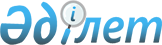 Об утверждении Перечня видов доходов, включаемых в совокупный доход члена семьи при оказании социальной помощи нуждающимся семьям
					
			Утративший силу
			
			
		
					Постановление Правительства Республики Казахстан от 15 мая 1996 г. N 604. (Утратило силу - постановлением Правительства РК от 24 декабря 2001 г. N 1685 (вступает в силу с 1 января 2002 г.) ~P011685 )

      В соответствии с постановлением Правительства Республики Казахстан от 11 января 1996 г. N 53 P960053_ "О реализации Указа Президента Республики Казахстан, имеющего силу Закона, от 21 декабря 1995 г. N 2700 "О республиканском бюджете на 1996 год" Правительство Республики Казахстан постановляет: 

      1. Утвердить прилагаемый Перечень видов доходов, включаемых в совокупный доход члена семьи при оказании социальной помощи нуждающимся семьям. 

      2. При исчислении совокупного дохода на члена семьи для оказания социальной помощи нуждающимся семьям, а также выплате жилищных пособий руководствоваться Перечнем, утвержденным настоящим постановлением. 

      3. Министерству труда Республики Казахстан совместно с Государственным комитетом Республики Казахстан по статистике и анализу по согласованию с Министерством экономики и Министерством финансов Республики Казахстан в двухнедельный срок разработать и утвердить Инструкцию о порядке исчисления совокупного дохода члена семьи в соответствии с настоящим Перечнем. 

      4. (Пункт 4 утратил силу - постановлением Правительства РК от 21 марта 1997 г. N 382) 

 

     Премьер-Министр   Республики Казахстан

                                      Утвержден                            постановлением Правительства                                Республики Казахстан                              от 15 мая 1996 г. N 604 



 

                                Перечень 

             видов доходов, включаемых в совокупный доход 

              члена семьи при оказании социальной помощи 

                          нуждающимся семьям 

      Сноска. Перечень дополнен - постановлением Правительства РК от 22 апреля 1997 г. N 604 P970604_ . 



 

      В совокупном доходе члена семьи учитываются все виды доходов, фактически полученные в денежной и натуральной форме за установленный период времени, включая: 

      1) доходы, получаемые в виде оплаты труда; 

      2) доходы от предпринимательской деятельности; 

      3) имущественный доход; 

      4) государственные и негосударственные пенсии, стипендии, пособия, компенсации и другие виды социальной поддержки; 

      5) полученные алименты на детей и других иждивенцев; 

      6) единовременные суммы, полученные в порядке возмещения ущерба, причиненного увечьем или иным повреждением здоровья; 

      7) выигрыши в денежной и натуральной форме. 

      8) доходы от личного подсобного хозяйства (в том числе домашнего скота, приусадебного участка, огорода, дачного участка) 



 

      Сноска. Кроме единого пособия семьям с детьми, компенсаций одиноко проживающим пенсионерам в денежной и натуральной форме, единовременных пособий на погребение и при рождении ребенка. 

 
					© 2012. РГП на ПХВ «Институт законодательства и правовой информации Республики Казахстан» Министерства юстиции Республики Казахстан
				